点击下载或全屏查看效果更加！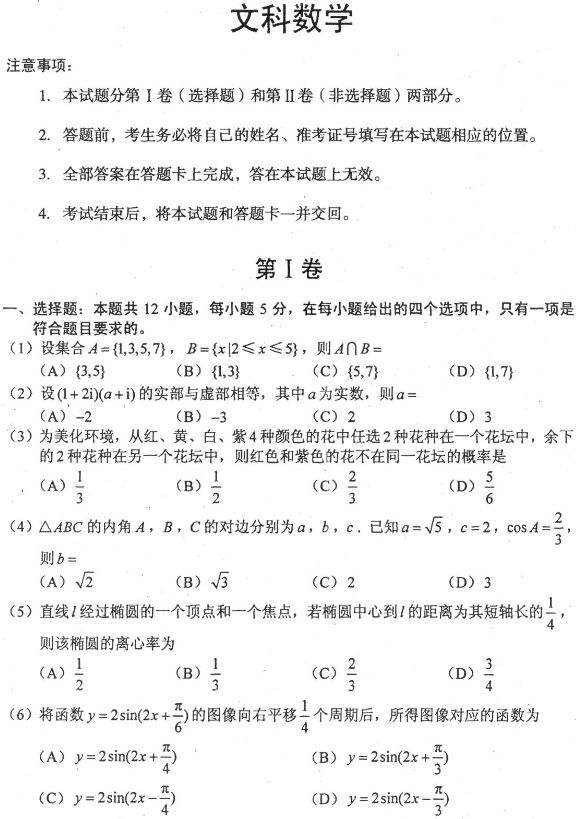 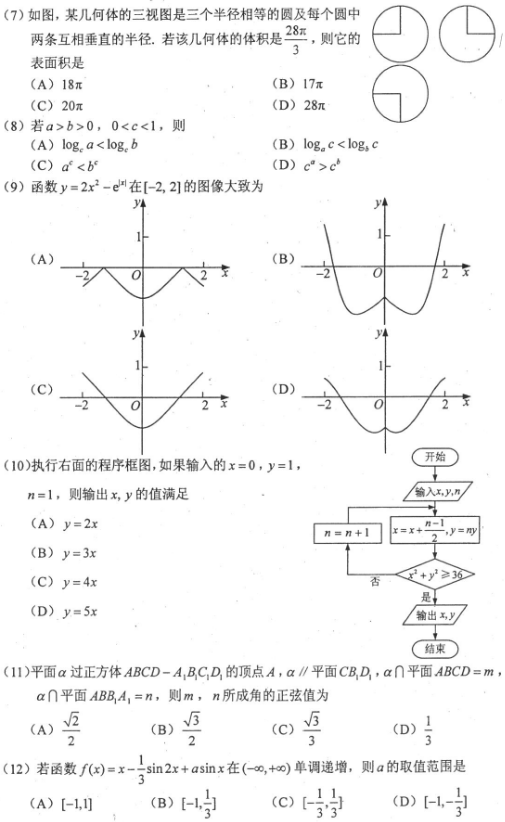 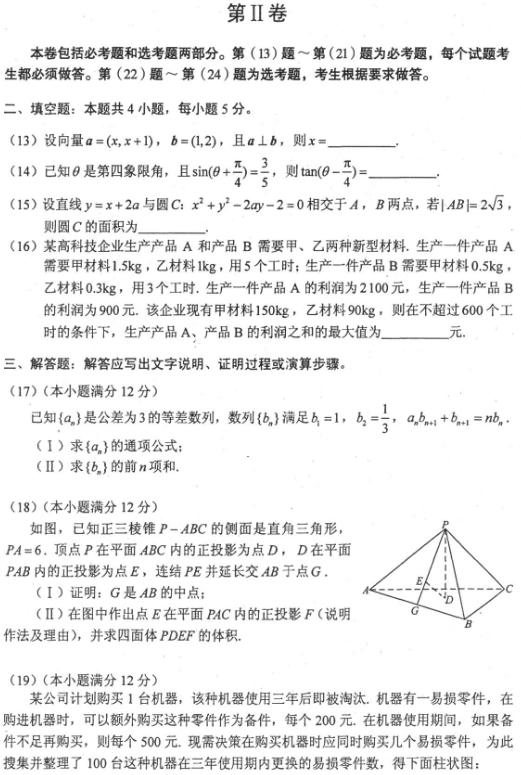 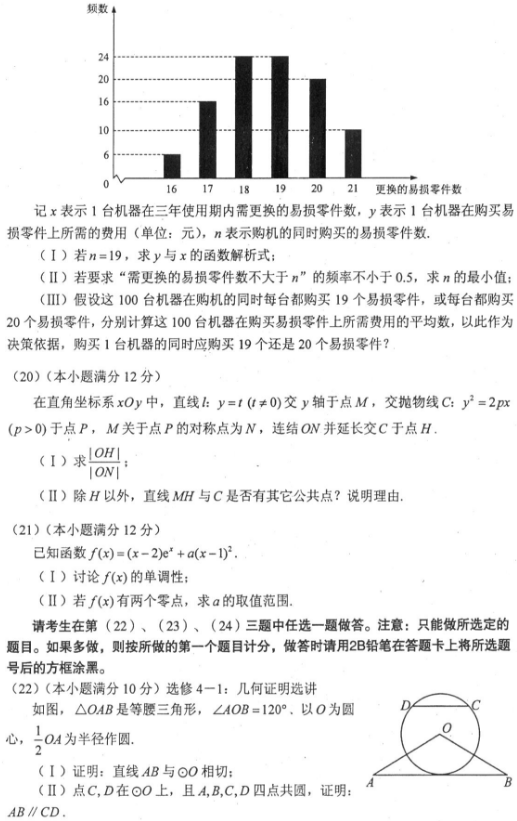 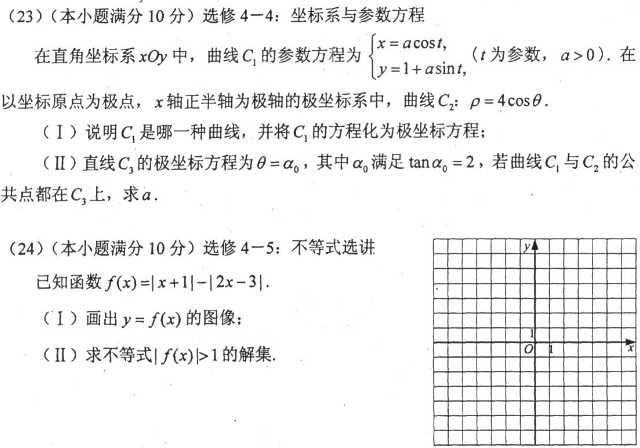 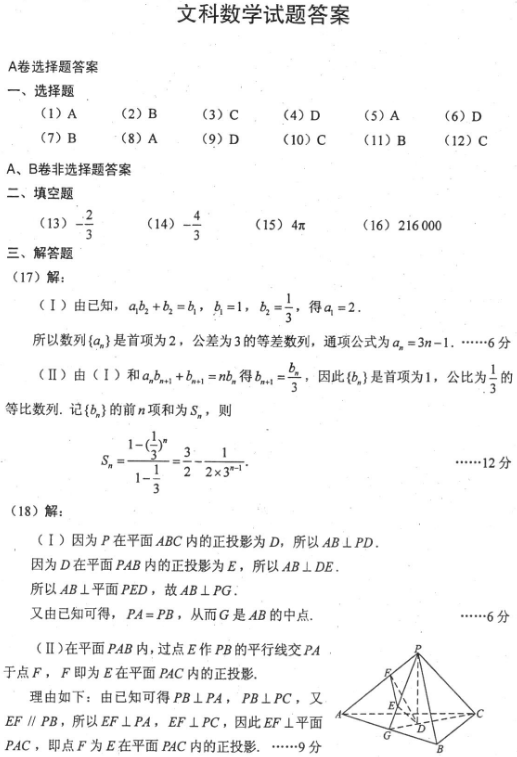 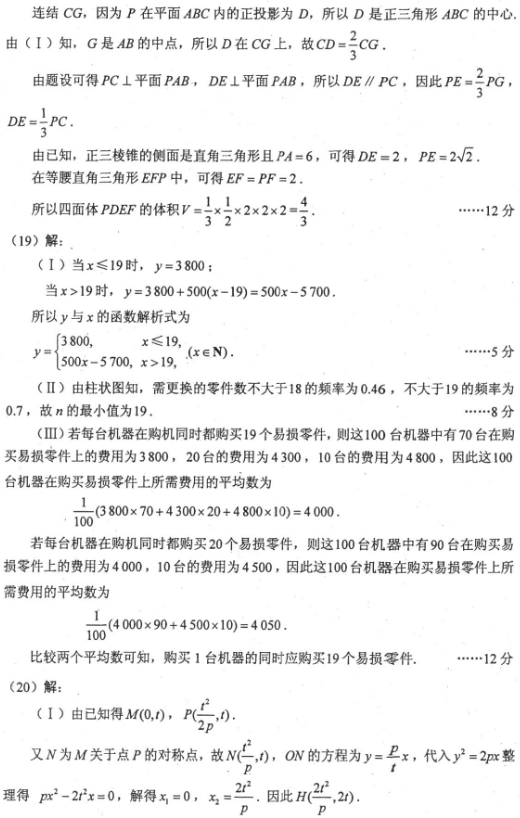 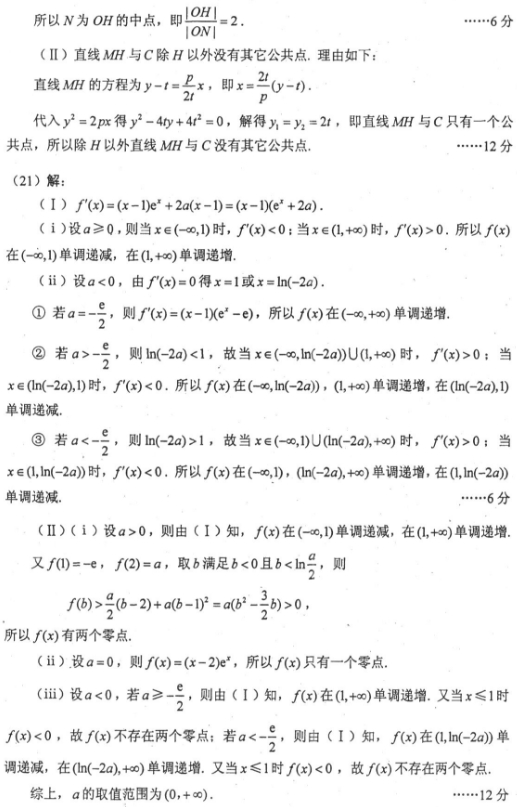 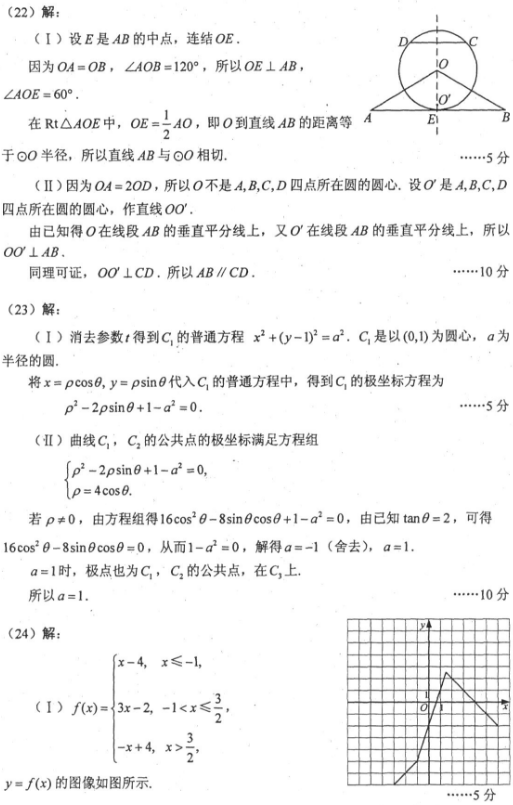 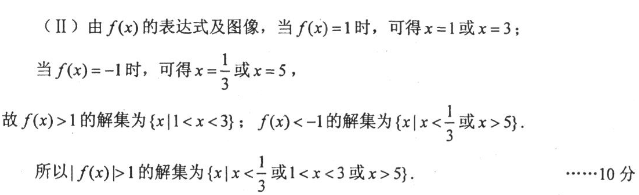 